ProductTape with UV-treated film coating with a very strong acrylic adhesive layer on 1 side.Application examplessealing of roofs both inside and outsidesealing of formworkairtight connection between vapour barrierstaping of cracks between specific insulating platesColourBlackWhite on demandThickness0,30 – 0,33 mm (without protective paper)Width50 to 1.500 mm (every 5 mm)Length25 meterPackagingOn a rollIn boxes, separated by a silicone paperProtection of the adhesiveBrown siliconized paperAdvantagesvery good aging and moisture resistancecan already be used from -10°C (dry surface)solvent-free adhesive layerRemarkThe materials and substrate must be dry, grease-free, oil- free, solid and dust-free.CS-UV TAPE IN-OUT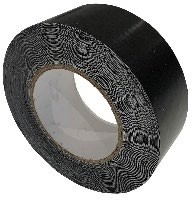 Technical properties* Refers to the Central European climate**measured in accordance with the standards in force for the testing of adhesive tapesFor your informationThe length tolerances of the foils are according to DIN 7715. Width tolerances :+/- 2.50 mm.PropertyValue + unitAdhesive carrierLDPE film, black, 2 years UV resistance*, reinforcedwith a small net.AdhesiveAcrylic dispersionProtective paperBrown siliconized paperThickness (without protective paper)(DIN EN 1942**)0,30 – 0,33 mmAdhesion (DIN EN 1939**)≥ 30 N/25 mmElongation (DIN EN 14410**)≥ 25 N/25 mm; 300 %Application temperature+5°C recommended, canbe used from -10°CTemperature resistance-30°C to +100°CInitial tackexcellentCondensation resistancegoodAging resistanceVery goodStorage life24 months afterproduction dateStoragein the original package atroom temperature